Role Profile 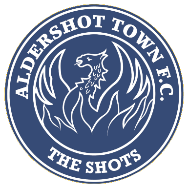 Job Title: Communications Officer (Part Time – 20 hours per week)Communications Officer (Part Time – 20 hours per week)Communications Officer (Part Time – 20 hours per week)Reports To: Chief Executive               Jobs Reporting into the Job Holder:None1. Job Purpose1. Job Purpose1. Job Purpose1. Job PurposeTo lead, drive & monitor all aspects of the Aldershot Town Football Club Communications Plan to meet annual targets To work with the Marketing Officer to implement the Marketing Strategy; increasing awareness of matches, projects, campaigns and events across the Club including the Shots FoundationThe role will focus on communicating all aspects of the Club’s however it will focus on aspects relating to the first teamTo lead the Club’s relationship with the local media, including the timely distribution of press releasesTo manage the Club’s website, ensuring it is up to date at all times and enabling strategic objectivesTo lead, drive & monitor all aspects of the Aldershot Town Football Club Communications Plan to meet annual targets To work with the Marketing Officer to implement the Marketing Strategy; increasing awareness of matches, projects, campaigns and events across the Club including the Shots FoundationThe role will focus on communicating all aspects of the Club’s however it will focus on aspects relating to the first teamTo lead the Club’s relationship with the local media, including the timely distribution of press releasesTo manage the Club’s website, ensuring it is up to date at all times and enabling strategic objectivesTo lead, drive & monitor all aspects of the Aldershot Town Football Club Communications Plan to meet annual targets To work with the Marketing Officer to implement the Marketing Strategy; increasing awareness of matches, projects, campaigns and events across the Club including the Shots FoundationThe role will focus on communicating all aspects of the Club’s however it will focus on aspects relating to the first teamTo lead the Club’s relationship with the local media, including the timely distribution of press releasesTo manage the Club’s website, ensuring it is up to date at all times and enabling strategic objectivesTo lead, drive & monitor all aspects of the Aldershot Town Football Club Communications Plan to meet annual targets To work with the Marketing Officer to implement the Marketing Strategy; increasing awareness of matches, projects, campaigns and events across the Club including the Shots FoundationThe role will focus on communicating all aspects of the Club’s however it will focus on aspects relating to the first teamTo lead the Club’s relationship with the local media, including the timely distribution of press releasesTo manage the Club’s website, ensuring it is up to date at all times and enabling strategic objectives2. Principal Accountabilities/Responsibilities2. Principal Accountabilities/Responsibilities2. Principal Accountabilities/Responsibilities2. Principal Accountabilities/ResponsibilitiesEnsure fans and the local community feel connected & engaged with all departments within the ClubProvide media and communications support to football and non football departments across the ClubMaintain positive relationships with both local and national media to promote the Club’s best interestsWork with the Marketing Officer to promote the Club and the business across social & digital networks & platformsManage the processes with regards to the delivery of a fully operational Club media & communication department across a variety of platforms and groupsLead the communication with the Club’s Match Day Programme Editor & Scoreboard Operator to ensure relevant, key messages are shared through these platforms at all first team matchesManage the press box at all first team matchesCo-ordinate the production of pre and post match interviews utilising various digital platformsCo-ordinate the production of match reports for all ATFC first team gamesCo-ordinate the Club’s match day reporting through the website & social mediaCo-ordinate the upload of video footage from first team games (home games only)Monitor & report upon the Club’s Communications Plan to ensure activities are on scheduleMaintain product knowledge on the full range of goods and services provided by the ClubEnsure compliance with evolving data protection laws (GDPR)Ensure fans and the local community feel connected & engaged with all departments within the ClubProvide media and communications support to football and non football departments across the ClubMaintain positive relationships with both local and national media to promote the Club’s best interestsWork with the Marketing Officer to promote the Club and the business across social & digital networks & platformsManage the processes with regards to the delivery of a fully operational Club media & communication department across a variety of platforms and groupsLead the communication with the Club’s Match Day Programme Editor & Scoreboard Operator to ensure relevant, key messages are shared through these platforms at all first team matchesManage the press box at all first team matchesCo-ordinate the production of pre and post match interviews utilising various digital platformsCo-ordinate the production of match reports for all ATFC first team gamesCo-ordinate the Club’s match day reporting through the website & social mediaCo-ordinate the upload of video footage from first team games (home games only)Monitor & report upon the Club’s Communications Plan to ensure activities are on scheduleMaintain product knowledge on the full range of goods and services provided by the ClubEnsure compliance with evolving data protection laws (GDPR)Ensure fans and the local community feel connected & engaged with all departments within the ClubProvide media and communications support to football and non football departments across the ClubMaintain positive relationships with both local and national media to promote the Club’s best interestsWork with the Marketing Officer to promote the Club and the business across social & digital networks & platformsManage the processes with regards to the delivery of a fully operational Club media & communication department across a variety of platforms and groupsLead the communication with the Club’s Match Day Programme Editor & Scoreboard Operator to ensure relevant, key messages are shared through these platforms at all first team matchesManage the press box at all first team matchesCo-ordinate the production of pre and post match interviews utilising various digital platformsCo-ordinate the production of match reports for all ATFC first team gamesCo-ordinate the Club’s match day reporting through the website & social mediaCo-ordinate the upload of video footage from first team games (home games only)Monitor & report upon the Club’s Communications Plan to ensure activities are on scheduleMaintain product knowledge on the full range of goods and services provided by the ClubEnsure compliance with evolving data protection laws (GDPR)Ensure fans and the local community feel connected & engaged with all departments within the ClubProvide media and communications support to football and non football departments across the ClubMaintain positive relationships with both local and national media to promote the Club’s best interestsWork with the Marketing Officer to promote the Club and the business across social & digital networks & platformsManage the processes with regards to the delivery of a fully operational Club media & communication department across a variety of platforms and groupsLead the communication with the Club’s Match Day Programme Editor & Scoreboard Operator to ensure relevant, key messages are shared through these platforms at all first team matchesManage the press box at all first team matchesCo-ordinate the production of pre and post match interviews utilising various digital platformsCo-ordinate the production of match reports for all ATFC first team gamesCo-ordinate the Club’s match day reporting through the website & social mediaCo-ordinate the upload of video footage from first team games (home games only)Monitor & report upon the Club’s Communications Plan to ensure activities are on scheduleMaintain product knowledge on the full range of goods and services provided by the ClubEnsure compliance with evolving data protection laws (GDPR)3. Key Skills & Experience Required:Will have excellent communication skills both on the phone, in person and written Must be “customer oriented” and a strong administrator Must be able to establish positive relationships with colleagues and stakeholders and command the respect of others Must be able to present a highly professional image when representing the Club Must be self-motivated and be happy to support the team in the varied role Must demonstrate a thorough approach to work, and able to organise him/herself effectively Will have a generally outgoing personality and enjoy social interaction3. Key Skills & Experience Required:Will have excellent communication skills both on the phone, in person and written Must be “customer oriented” and a strong administrator Must be able to establish positive relationships with colleagues and stakeholders and command the respect of others Must be able to present a highly professional image when representing the Club Must be self-motivated and be happy to support the team in the varied role Must demonstrate a thorough approach to work, and able to organise him/herself effectively Will have a generally outgoing personality and enjoy social interaction3. Key Skills & Experience Required:Will have excellent communication skills both on the phone, in person and written Must be “customer oriented” and a strong administrator Must be able to establish positive relationships with colleagues and stakeholders and command the respect of others Must be able to present a highly professional image when representing the Club Must be self-motivated and be happy to support the team in the varied role Must demonstrate a thorough approach to work, and able to organise him/herself effectively Will have a generally outgoing personality and enjoy social interaction3. Key Skills & Experience Required:Will have excellent communication skills both on the phone, in person and written Must be “customer oriented” and a strong administrator Must be able to establish positive relationships with colleagues and stakeholders and command the respect of others Must be able to present a highly professional image when representing the Club Must be self-motivated and be happy to support the team in the varied role Must demonstrate a thorough approach to work, and able to organise him/herself effectively Will have a generally outgoing personality and enjoy social interaction